INTRODUÇÃOOs artigos devem ser digitados em editor de texto Microsoft Word, OpenOffice ou RTF no formato .doc. Este documento deve ser separado da folha de rosto. A página deverá ser em formato A4, com formatação de margens superior e esquerda (3 cm) e inferior e direita (2 cm), espaçamento simples (1.0). Cor da fonte: preto. A PRODUÇÃO DEVE TER NO MÍNIMO 08 PÁGINAS E NO MÁXIMO 19 PÁGINAS. Serão aceitos trabalhos redigidos em inglês, português (BR) ou espanhol.Texto propriamente dito - Todo o artigo deverá ser dividido em 2 colunas, com espaçamento simples, recuo na primeira linha 1.25 (exceto títulos), letra Times New Roman tamanho 12, justificado. A composição do trabalho deve ser conferida em “TIPOS DE COLABORAÇÕES ACEITAS” a seguir e os tópicos serão conforme o tipo de artigo produzido: cientifico, de revisão ou casos clínicos.Artigos Científicos: Apresentam, geralmente, estudos teóricos ou práticos referentes à pesquisa e desenvolvimento que atingiram resultados conclusivos significativos. Ordem dos Tópicos: Título (Português, Inglês ou Espanhol); Resumo; Palavras-chave; Abstract, Keywords, Introdução, Material e Métodos, Resultados, Discussão, Conclusão, Agradecimentos (quando necessários), e ReferênciasArtigos de Revisão: Apresentam um breve resumo de trabalhos existentes, seguidos de uma avaliação das novas ideias, métodos, resultados e conclusões, e uma bibliografia relacionando as publicações significativas sobre o assunto. Ordem dos Tópicos: Título (Português, Inglês ou Espanhol), Resumo, Palavras-chave, Abstract, Keywords, Introdução, Desenvolvimento, Conclusão e Referências.Casos Clínicos: Apresentam a descrição de casos clínicos, seguido de avaliação dos procedimentos, métodos, resultados e conclusões, e uma bibliografia relacionando as publicações significativas sobre o assunto. Ordem dos Tópicos: Título (Português, Inglês ou Espanhol), Resumo, Palavras-chave, Abstract, Key words, Introdução, Relato e desenvolvimento do caso, Conclusão e Referências.A formatação dos títulos deve ter espaçamento simples, recuo na esquerda de 0,5 e deslocamento de 0.25, letra Times New Roman tamanho 12, em negrito e maiúsculo, alinhado à esquerda. Todos devem ser enumerados conforme a ordem citada acima. Em caso de haver subtítulos estes devem seguir a enumeração dos títulos, exemplo:INTRODUÇÃOA história da psicologiaNa formatação do subtítulo o espaçamento é simples, recuo na esquerda de 0,5 e deslocamento de 0.25, letra Times New Roman tamanho 12, em negrito e apenas a primeira letra maiúscula, alinhado à esquerda. Em casos de intertítulos, estes também devem seguir a enumeração dos anteriores, exemplo:1. INTRODUÇÃO1.1. A história da psicologia1.2.1. Quem foi FreudNa formatação o espaçamento é simples, recuo na esquerda de 0,5 e deslocamento 0.25, letra Times New Roman tamanho 12 e apenas a primeira letra maiúscula, alinhado à esquerda (o intertítulo não deve ser em negrito). MATERIAIS E MÉTODOSUsa-se a palavra “METODOLOGIA” se o trabalho realizado for um levantamento de Literatura referente ao tema (Pesquisa Bibliográfica; Pesquisa Descritiva ou Pesquisa Documental, sendo estas formas de pesquisa baseadas em dados não experimentais); o termo “MATERIAL E MÉTODOS” é se o trabalho for uma Pesquisa Experimental.Trabalhos que incluam experimentos com seres humanos devem citar (em Materiais e Métodos) o parecer favorável de um Comitê de Ética. Tabelas e figuras – Deverão ser inseridas, logo após a sua primeira citação no texto.  Fotografias digitais, esquemas e diagramas poderão ser utilizados no trabalho como figuras, mas deverão apresentar alta definição.Figuras e tabelas: devem ser sequências mencionadas no texto, com legenda abaixo para as figuras e acima para as tabelas. Legendas: letra times new roman tamanho 11. Seguir numeração (Ex. Figura 1, Figura 2, Tabela 1, Tabela 2...). Inserir os títulos e fontes em negrito, letra Times New Roman tamanho 11, alinhado à esquerda, recuo nenhum. Exemplo: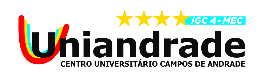 Figura 1. Logo da faculdade. Fonte: Centro Universitário Campos de Andrade, 2023.Tabela 1. Demonstração de modeloFonte: Centro Universitário Campos de Andrade, 2023.RESULTADOSDescrever todos os resultados encontrados durante a aplicação da metodologia e atender a qualidade das figuras e tabelas. Figuras e tabelas devem ter fonte, seja dos autores ou alheiasAs citações devem seguir o padrão das normas da Associação Brasileira de Normas Técnicas – ABNT para os trabalhos que não são da área da saúde. Os que pertencem a área da saúde podem optar por inserir em ordem numérica, seguindo as normas Vancouver, ficando a critério dos autores escolher uma das duas normas para utilizar. Os exemplos citados neste modelo se referem as normas da ABNT, segue abaixo:Citação direta curtaTrata-se de uma citação de até 3 linhas na qual você deve utilizar as mesmas palavras do autor. Para isso, cite:O sobrenome do autor;O ano de publicação da obra;A página em que a informação foi extraída.Além disso, sempre utilize aspas. Veja os exemplos:Com 1 autor do início da citaçãoDe acordo com Fernandes (2018, p. 76)” o cliente deseja receber um atendimento de qualidade e personalizado, que atenda às suas necessidades”.Com 1 autor no final da citação“O cliente deseja receber um atendimento de qualidade e personalizado, que atenda às suas necessidades”. (FERNANDES, 2018, p. 76).Com 2 autores no início da citaçãoPara Silva e Santos (2017, p. 56) “ É fundamental investir em estratégias de marketing digital para superar a concorrência e melhorar os resultados da empresa”.Com 2 autores no final da citação“É fundamental investir em estratégias de marketing digital para superar a concorrência e melhorar os resultados da empresa”.(SILVA; SANTOS,  2017, p. 56).Com 3 autores no início da citaçãoConforme Diniz, Braga e Machado (2014, p. 98) “devido à evolução tecnológica, o mundo mudou bastante e as pessoas precisam se adaptar a essa nova realidade. Ressalta-se que as tecnologias proporcionam inúmeros benefícios para a sociedade”.Com 3 autores no final da citação“Devido à evolução tecnológica, o mundo mudou bastante e as pessoas precisam se adaptar a essa nova realidade. Ressalta-se que as tecnologias proporcionam inúmeros benefícios para a sociedade”.(DINIZ; BRAGA; MACHADO,  2014, p. 98)Com 4 autores ou mais no início da citaçãoNa opinião de Martins et al. (2016, p. 12) “ o consumidor está mais conectado. Hoje, antes de fazer uma compra, a primeira coisa que ele faz é pesquisar mais informações sobre a empresa na Internet”.Com 4 autores ou mais no final da citação“ O consumidor está mais conectado. Hoje, antes de fazer uma compra, a primeira coisa que ele faz é pesquisar mais informações sobre a empresa na Internet”. (MARTINS et al., 2016, p. 12).Citação direta longa A citação direta longa trata-se de um trecho composto por mais de 3 linhas. Nesse caso, você deve copiar as mesmas palavras do autor, sem modificações.Para mencionar a opinião do autor da forma certa, é importante inserir no texto:O sobrenome do autor;O ano de publicação da obra;O número da página na qual a ideia foi retirada.É necessário realizar a formatação do trecho também. Fazendo com que ele se destaque do texto principal da seguinte forma:Fonte 10;Espaçamento simples;Recuo de 4 cm à esquerda.Vale destacar que não é necessário utilizar aspas.Exemplos de citação direta longa(Atenção: recuo de 4 centímetros à esquerda não tem como ser exibido no texto aqui, mas não se esqueça de inserir no texto, favor se atentar.)Com 1 autor no início da citaçãoDe acordo com Fernandes (2017, p. 28):O cliente deseja ser atendido de forma personalizada. Para isso, é fundamental treinar toda a equipe, principalmente a linha de frente. Vale destacar que esse grupo tem o contato direto com o consumidor, representando a empresa. Também é necessário motivar os funcionários e incentivar a participação deles durante todo processo.Com 1 autor no final da citaçãoO cliente deseja ser atendido de forma personalizada. Para isso, é fundamental treinar toda a equipe, principalmente a linha de frente. Vale destacar que esse grupo tem o contato direto com o consumidor, representando a empresa. Também é necessário motivar os funcionários e incentivar a participação deles durante todo processo. (FERNANDES, 2017, p. 28).Com 2 autores no início da citaçãoConforme Azevedo e Marques (2015, p. 35):As empresas precisam investir em estratégias de marketing digital. Ressalta-se que estar presente na internet é uma forma de construir autoridade, atrair mais clientes, aumentar as vendas e ter acesso a ótimas oportunidades de negócios.Com 2 autores ao final da citaçãoAs empresas precisam investir em estratégias de marketing digital. Ressalta-se que estar presente na internet é uma forma de construir autoridade, atrair mais clientes, aumentar as vendas e ter acesso a ótimas oportunidades de negócios. (AZEVEDO; MARQUES, 2015, p.35).Com 3 autores no início da citaçãoNa opinião de Barroso, Diniz e Mendonça (2019, p. 76):O comportamento do consumidor mudou bastante ao longo dos anos. Hoje, antes de adquirir um produto ou serviço, o freguês pesquisa mais sobre a empresa, além de analisar a opinião de outros compradores. Somente depois disso é que ele decide se irá ou não se tornar cliente de uma determinada organização.Com 3 autores ao final da citaçãoO comportamento do consumidor mudou bastante ao longo dos anos. Hoje, antes de adquirir um produto ou serviço, o freguês pesquisa mais sobre a empresa, além de analisar a opinião de outros compradores. Somente depois disso é que ele decide se irá ou não se tornar cliente de uma determinada organização. (BARROSO; DINIZ; MENDONÇA, 2019, p. 76).Com 4 autores ou mais no início da citaçãoConforme Domingos et al. (2016, p. 98):As organizações precisam ouvir o cliente para identificar as suas reais necessidades e desejos. Desse modo, é possível oferecer o que eles precisam, quando precisam. Isso aumenta as chances de satisfação e fidelização. Também é fundamental buscar formas de não apenas agradá-los, mas surpreendê-los.Com 4 autores ou mais ao final da citaçãoAs organizações precisam ouvir o cliente para identificar as suas reais necessidades e desejos. Desse modo, é possível oferecer o que eles precisam, quando precisam. Isso aumenta as chances de satisfação e fidelização. Também é fundamental buscar formas de não apenas agradá-los, mas surpreendê-los. (DOMINGOS et al., 2016, p. 98).Citação indireta curtaNesse tipo de citação, você vai escrever a ideia do autor com as suas próprias palavras em até 3 linhas. Para tal, insira:O sobrenome do autor;A data de publicação da obra.Não é necessário citar número da página ou colocar entre aspas.Inserção do sobrenome do autor e/ou ano de publicação da obra entre parênteses.Observe os exemplos:Com 1 autor no início da citaçãoDe acordo com Silva (2020) as empresas precisam investir em presença digital para se destacarem num mercado cada vez mais competitivo.Com 1 autor no final da citaçãoAs empresas precisam investir em presença digital para se destacarem num mercado cada vez mais competitivo. (SILVA, 2020).Com 2 autores no início da citaçãoDe acordo com diversos autores (HERCULANO, 1996; HOLANDA, 2010), o marketing digital é importante para o crescimento…Com 2 autores no final da citaçãoO marketing digital auxilia o crescimento das empresas (HERCULANO, 1996; HOLANDA, 2010).Citação indireta de mais de dois autores na mesma obraQuando uma obra possui mais de dois autores, recomenda-se usar a expressão “et al.” ou “e col.”, seguida do ano de publicação. Isso serve para não precisar escrever os sobrenomes de todos os escritos do trabalho. Veja o exemplo:No início da citação:De acordo com Herculano et al. (2018) A publicação nas mídias sociais é uma nova forma de tornar uma empresa mais visível no mercado.No final da citação:A publicação nas mídias sociais envolve a inserção de artes no feed e nos stories (HERCULANO et al, 2018).Citação indireta de várias obrasQuando a citação é do mesmo autor, mas de várias obras diferentes, os anos devem ser separados por vírgulas, como é mostrado abaixo:No início da citação:Conforme Herculano (1996, 2016, 2018), o marketing digital é uma boa estratégia para divulgação de um novo produto.No final da citação:O marketing digital pode melhorar a comunicação entre marca e público (HERCULANO, 1996, 2016, 2018).Citação indireta longaTrata-se de uma citação que possui mais de 3 linhas. Nesse caso, você não deve fazer a transcrição literal da ideia do autor, mas expressá-la com as suas próprias palavras. Para isso, é importante inserir:O sobrenome do autor;O ano de publicação da obra.Referente às regras de formatação, utilize:Tamanho 10;Recuo de 4 centímetros à esquerda;Espaçamento simples.Exemplos de citação indireta longa(Atenção: recuo de 4 centímetros à esquerda não tem como ser exibido no texto aqui, mas não se esqueça de inserir no texto, favor se atentar.)Com 1 autor no início da citaçãoPara Gonçalves (2018):Atender o consumidor com qualidade e de maneira personalizada é uma forma muito eficiente de satisfazê-lo. As empresas que desejam ter sucesso no mercado precisam melhorar continuamente o atendimento e investir na capacitação dos funcionários, proporcionando uma experiência única ao cliente.Com 1 autor no final da citaçãoAtender o consumidor com qualidade e de maneira personalizada é uma forma muito eficiente de satisfazê-lo. As empresas que desejam ter sucesso no mercado precisam melhorar continuamente o atendimento e investir na capacitação dos funcionários, proporcionando uma experiência única ao cliente. (GONÇALVES, 2018).Com 2 autores no início da citaçãoSegundo Santos e Silva (2017):As organizações devem melhorar de forma contínua os seus processos, produtos ou serviços. Além disso, é importante investir em inovação para superar os concorrentes e obter sucesso num mercado tão competitivo. As empresas que não tomarem essas atitudes com certeza terão sérios problemas, inclusive a falência.Com 2 autores no final da citaçãoAs organizações devem melhorar de forma contínua os seus processos, produtos ou serviços. Além disso, é importante investir em inovação para superar os concorrentes e obter sucesso num mercado tão competitivo. As empresas que não tomarem essas atitudes com certeza terão sérios problemas, inclusive a falência. (SANTOS; SILVA, 2017).Com 3 autores no início da citaçãoNa opinião de Braga, Fagundes e Vasconcelos (2015):Investir em estratégias de marketing digital é uma maneira excelente para alavancar os resultados de qualquer organização. Ressalta-se que construir presença na web é uma forma de aumentar a carteira de clientes, obter vantagem competitiva e ter acesso a ótimas oportunidades de negócios.Com 3 autores no final da citaçãoInvestir em estratégias de marketing digital é uma maneira excelente para alavancar os resultados de qualquer organização. Ressalta-se que construir presença na web é uma forma de aumentar a carteira de clientes, obter vantagem competitiva e ter acesso a ótimas oportunidades de negócios. (BRAGA; FAGUNDES; VASCONCELOS, 2015).Com 4 autores ou mais no início da citaçãoConforme Azevedo et al. (2019):As organizações que desejam obter sucesso no mercado e superar a concorrência precisam começar a construir presença no ambiente digital. É importante usar, por exemplo, o potencial das redes sociais para fortalecer o relacionamento com os clientes e atrair outros potenciais compradores. As empresas que não se atentar a essa nova realidade sofrerão sérias consequências, inclusive a falência.Com 4 autores ou mais no final da citaçãoAs organizações que desejam obter sucesso no mercado e superar a concorrência precisam começar a construir presença no ambiente digital. É importante usar, por exemplo, o potencial das redes sociais para fortalecer o relacionamento com os clientes e atrair outros potenciais compradores. As empresas que não se atentar a essa nova realidade sofrerão sérias consequências, inclusive a falência. (AZEVEDO et al., 2019).Citação da citaçãoEssa citação ocorre quando você menciona no seu trabalho a opinião de um autor que foi citado por outro. Assim, é preciso fazer o uso do “Apud” e inserir as seguintes informações:O sobrenome no autor da obra original;O ano de publicação;ApudO sobrenome do autor da obra que você leu;O ano de publicação do documento;O número da página.Veja como fica na prática:No início da citação:Segundo Fernandes (1991 apud CARVALHO, 2017, p. 76) “ O comportamento do consumidor mudou bastante nos últimos tempos. Desse modo, as empresas que desejam obter sucesso no mercado precisam estar atentas a essa nova realidade”.No final da citação: “O comportamento do consumidor mudou bastante nos últimos tempos. Desse modo, as empresas que desejam obter sucesso no mercado precisam estar atentas a essa nova realidade”. (FERNANDES, 1991 apud CARVALHO, 2017, p.76).DISCUSSÃOA sessão de discussão em um artigo científico é uma parte fundamental para apresentar interpretações dos resultados encontrados e possíveis implicações para a comunidade científica. É importante que os autores sejam claros e concisos na apresentação dos resultados e na discussão, evitando conclusões exageradas ou interpretações inadequadas. Além disso, é recomendado que a sessão de discussão seja escrita em linguagem objetiva e acessível, facilitando a compreensão dos leitores.É crucial interpretar e avaliar de maneira crítica os resultados obtidos. Nesta seção, você deve responder às perguntas da pesquisa e justificar sua abordagem. Essa seção estabelece uma conexão entre a introdução, baseada na literatura existente, e como seu estudo foi conduzido para responder aos objetivos ou hipóteses que motivaram a pesquisa. É importante comparar criticamente seus resultados com estudos semelhantes e descrever como seus dados contribuem para o avanço do seu campo de pesquisa. As implicações dos resultados e as limitações do trabalho também devem ser descritas de forma objetiva e clara. No entanto, evite repetir informações previamente apresentadas ou descrever novos resultados na seção de discussão.CONCLUSÃOA conclusão deve apresentar a síntese dos resultados, ainda que estes sejam resultados parciais. Mesmo que o trabalho não esteja concluído, coloque conclusões parciais e/ou resultados esperados.Caso haja alguma dúvida de como prosseguir na organização e formatação do artigo, por gentileza acessar as diretrizes para autores no link Revista Uniandrade - Para Autores. Relembramos que para a submissão ser aceita é necessário que a contribuição é original e inédita, e não está sendo avaliada para publicação por outra revista; caso contrário, deve-se justificar em "Comentários ao editor". O arquivo da submissão constará em formato Microsoft Word, OpenOffice ou RTF. Sendo dois arquivos separados, um para folha de rosto (fazer download na página de diretrizes) e o outro para a produção. Onde disponível, os URLs para as referências foram fornecidos. O texto está em espaço simples; usa a fonte Times New Roman em todo corpo do texto; emprega itálico em vez de sublinhado (exceto em endereços URL); as figuras e tabelas estão inseridas no texto, não no final do documento na forma de anexos. E o trabalho segue os padrões de estilo e requisitos bibliográficos descritos em Diretrizes para Autores, na página Sobre a Revista. A Revista Uniandrade cobra taxas para publicação para assegurar a regularidade e qualidade dos artigos publicados. A cobrança é destinada aos custos de revisão, diagramação, registro do DOI e manutenção da Revista. Portanto, a taxa é cobrada apenas para trabalhos aceitos. Não existe taxa de submissão. Favor colocar o número/nome do seu artigo no PIX ou depósito realizado para a Revista Uniandrade. Os autores são responsáveis pelo conteúdo dos artigos, inclusive do ponto de vista ético e a ocorrência de plágio implica em exclusão imediata do sistema de avaliação.REFERÊNCIASAs referências citadas devem ser listadas ao final do artigo no tópico REFERÊNCIAS, em ordem alfabética e NÃO numerada, seguindo as normas da Associação Brasileira de Normas Técnicas - ABNT para os trabalhos que não são da área da saúde. Os que pertencem a área da saúde podem optar por inserir em ordem numérica, seguindo as normas Vancouver, ficando a critério dos autores utilizar qualquer uma das duas normas. Na formatação o espaçamento é simples, recuo na esquerda de 0,5 e deslocamento de 0.25, com alinhamento de texto à esquerda e espaço de uma linha em branco entre duas referências. IMPORTANTE: incluir todos os autores utilizados para referenciar aqui. Para citar as referências e referenciar no texto, use as normas da ABNT. Se o artigo citado estiver publicado em uma revista, não se coloca o link da fonte, e sim, os dados da publicação: nome da revista, edição, volume, ano. Somente cita-se o link da fonte e data da consulta se o dado (informação) estiver online.  Veja estes links, com explicações:  https://www.tecmundo.com.br/tutorial/834-aprenda-a-usar-as-normas-da-abnt-citacao-2-de-4-.htmhttps://blog.mettzer.com/referencias-bibliograficas-normas-abnt/ExemploN 1N 2N 3N 4A1AN1AN1AN1AN1A2AN2AN2AN2AN2A3AN3AN3AN3AN3